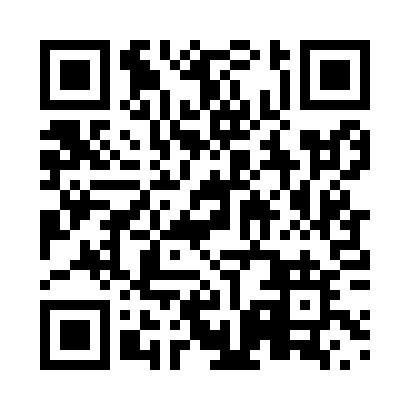 Prayer times for Oak Orchard, Ontario, CanadaMon 1 Jul 2024 - Wed 31 Jul 2024High Latitude Method: Angle Based RulePrayer Calculation Method: Islamic Society of North AmericaAsar Calculation Method: HanafiPrayer times provided by https://www.salahtimes.comDateDayFajrSunriseDhuhrAsrMaghribIsha1Mon3:415:331:186:399:0210:552Tue3:415:341:186:399:0210:543Wed3:425:351:186:399:0210:544Thu3:435:351:186:399:0110:535Fri3:445:361:186:389:0110:526Sat3:455:371:196:389:0110:517Sun3:465:371:196:389:0010:518Mon3:485:381:196:389:0010:509Tue3:495:391:196:388:5910:4910Wed3:505:401:196:388:5910:4811Thu3:515:401:196:378:5810:4712Fri3:535:411:206:378:5710:4613Sat3:545:421:206:378:5710:4514Sun3:555:431:206:368:5610:4315Mon3:575:441:206:368:5510:4216Tue3:585:451:206:368:5510:4117Wed4:005:461:206:358:5410:4018Thu4:015:471:206:358:5310:3819Fri4:035:481:206:358:5210:3720Sat4:045:491:206:348:5110:3521Sun4:065:501:206:348:5010:3422Mon4:075:511:206:338:4910:3223Tue4:095:521:206:338:4810:3124Wed4:105:531:206:328:4710:2925Thu4:125:541:206:318:4610:2826Fri4:145:551:206:318:4510:2627Sat4:155:561:206:308:4410:2428Sun4:175:571:206:298:4310:2329Mon4:185:581:206:298:4210:2130Tue4:205:591:206:288:4110:1931Wed4:226:001:206:278:3910:18